ZGŁOSZENIE OFERTY PRACY 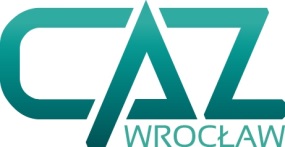 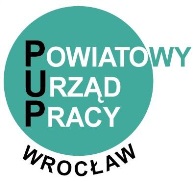 W formie oferty:	otwartej	dotyczącej wydania zezwolenia na pracę cudzoziemca		zamkniętej	dotyczącej wydania zezwolenia na pracę sezonową			cudzoziemca* Jeżeli tak – należy wypełnić aneks.	    Pola nieobowiązkowe	    Wypełnia urządW przypadku wystąpienia trudności z realizacją oferty istnieje możliwość zmiany powyższych ustaleń.Informacja dla pracodawcy ● Pracodawca zgłasza ofertę pracy do jednego powiatowego urzędu pracy właściwego ze względu na siedzibę pracodawcy albo miejsce wykonywania pracy albo innego wybranego przez siebie urzędu. ● Powiatowy Urząd Pracy nie może przyjąć oferty pracy, jeżeli pracodawca zawarł w ofercie pracy wymagania, które naruszają zasadę równego traktowania w zatrudnieniu w rozumieniu przepisów prawa pracy i mogą dyskryminować kandydatów do pracy, w szczególności ze względu na płeć, wiek, niepełnosprawność, rasę, religię, narodowość, przekonania polityczne, przynależność związkową, pochodzenie etniczne, wyznanie lub orientację seksualną.● Powiatowy Urząd Pracy może nie przyjąć oferty pracy, w szczególności jeżeli pracodawca w okresie 365 dni przed dniem zgłoszenia oferty pracy został ukarany lub skazany prawomocnym wyrokiem za naruszenie przepisów prawa pracy albo jest objęty postępowaniem dotyczącym naruszenia przepisów prawa pracy.Podstawa prawna:Ustawa z dnia 20 kwietnia 2004r. o promocji zatrudnienia i instytucjach rynku pracy (Dz. U. z 2018 r., poz. 1265 z późn. zm.)Oświadczam, że w okresie 365 dni poprzedzających zgłoszenie oferty nie zostałem skazany prawomocnym wyrokiem za naruszenie praw pracowniczych lub nie jestem objęty postępowaniem wyjaśniającym w tej sprawie oraz, że ofertę pracy zgłosiłem do jednego Powiatowego Urzędu Pracy tj. we Wrocławiu.Oświadczam, że wyrażam zgodę na udostępnianie danych o firmie w zakresie prowadzonego pośrednictwa pracy. Wyrażam/Nie wyrażam* zgodę/y na przesyłanie drogą elektroniczną newslettera z aktualnościami dla pracodawców na adres: 	…………………………………………………………………………………………………………Administratorem danych osobowych jest Dyrektor Powiatowego Urzędu Pracy we Wrocławiu z siedzibą 50-525 Wrocław, ul. Gliniana 20-22.Inspektorem Ochrony Danych jest Patrycja Tasulis, poczta elektroniczna: iod@pup-wroclaw.pl.Powierzone dane osobowe są przetwarzane w celu realizacji zadań ustawowych, określonych w ustawie o promocji zatrudnienia i instytucjach rynku pracy, w tym zapewnienia pomocy określonej w ustawie, prowadzenia postępowań kontrolnych i wydawania decyzji, weryfikacji uprawnień i danych, realizacji obowiązków sprawozdawczych i obowiązków w zakresie statystyki publicznej oraz określania planów dalszych działań, a także badań naukowych...................................... 	...........................................	data 	czytelny podpis pracodawcy*Niepotrzebne skreślićKIEROWANI KANDYDACI	Data 	Imię i nazwisko1)..............................................................................................................................................................................2)..............................................................................................................................................................................3)..............................................................................................................................................................................4)..............................................................................................................................................................................5)..............................................................................................................................................................................6)..............................................................................................................................................................................7)..............................................................................................................................................................................8)..............................................................................................................................................................................9)..............................................................................................................................................................................10)............................................................................................................................................................................11)............................................................................................................................................................................12)............................................................................................................................................................................13)............................................................................................................................................................................14)............................................................................................................................................................................15)............................................................................................................................................................................I. Dane dotyczące pracodawcyI. Dane dotyczące pracodawcyI. Dane dotyczące pracodawcyI. Dane dotyczące pracodawcy1. Nazwa pracodawcy:..................................................................................................................................................................................................................................................................1. Nazwa pracodawcy:..................................................................................................................................................................................................................................................................3. Adres pracodawcy:NIP...............................................................................kod pocztowy                                                    _ _ - _ _ _ulica............................................................   nr............miejscowość...................................................................gmina............................................................................Kontakt kandydatów z pracodawcą: ......................................................................................................................3. Adres pracodawcy:NIP...............................................................................kod pocztowy                                                    _ _ - _ _ _ulica............................................................   nr............miejscowość...................................................................gmina............................................................................Kontakt kandydatów z pracodawcą: ......................................................................................................................2. Imię i nazwisko osoby wskazanej przez pracodawcę do kontaktów z PUP:......................................................................................telefon lub inny sposób porozumienia się:......................................................................................2. Imię i nazwisko osoby wskazanej przez pracodawcę do kontaktów z PUP:......................................................................................telefon lub inny sposób porozumienia się:......................................................................................3. Adres pracodawcy:NIP...............................................................................kod pocztowy                                                    _ _ - _ _ _ulica............................................................   nr............miejscowość...................................................................gmina............................................................................Kontakt kandydatów z pracodawcą: ......................................................................................................................3. Adres pracodawcy:NIP...............................................................................kod pocztowy                                                    _ _ - _ _ _ulica............................................................   nr............miejscowość...................................................................gmina............................................................................Kontakt kandydatów z pracodawcą: ......................................................................................................................4. Numer statystyczny pracodawcy (regon):_ _ _ _ _ _ _ _ _5. Oznaczenie formy prawnej prowadzonej działalności:1) prywatna      2) publiczna      3. Adres pracodawcy:NIP...............................................................................kod pocztowy                                                    _ _ - _ _ _ulica............................................................   nr............miejscowość...................................................................gmina............................................................................Kontakt kandydatów z pracodawcą: ......................................................................................................................3. Adres pracodawcy:NIP...............................................................................kod pocztowy                                                    _ _ - _ _ _ulica............................................................   nr............miejscowość...................................................................gmina............................................................................Kontakt kandydatów z pracodawcą: ......................................................................................................................6. Podstawowy rodzaj działalności wg PKD:....... 7. Liczba zatrudnionych pracowników:..... 8. Agencja zatrudnienia: Tak Nie6. Podstawowy rodzaj działalności wg PKD:....... 7. Liczba zatrudnionych pracowników:..... 8. Agencja zatrudnienia: Tak Nie6. Podstawowy rodzaj działalności wg PKD:....... 7. Liczba zatrudnionych pracowników:..... 8. Agencja zatrudnienia: Tak Nie6. Podstawowy rodzaj działalności wg PKD:....... 7. Liczba zatrudnionych pracowników:..... 8. Agencja zatrudnienia: Tak NieII. Dane dotyczące zgłoszonego miejsca zatrudnienia lub innej pracy zarobkowejII. Dane dotyczące zgłoszonego miejsca zatrudnienia lub innej pracy zarobkowejII. Dane dotyczące zgłoszonego miejsca zatrudnienia lub innej pracy zarobkowejII. Dane dotyczące zgłoszonego miejsca zatrudnienia lub innej pracy zarobkowej9. Nazwa zawodu:................................................................................................................................................................11. Nazwa stanowiska:..................................................................................................................................................................................................................12. Liczba wolnych miejsc pracy:                              _ _w tym dla osób niepełnosprawnych:                          _ _       12. Liczba wolnych miejsc pracy:                              _ _w tym dla osób niepełnosprawnych:                          _ _       9. Nazwa zawodu:................................................................................................................................................................11. Nazwa stanowiska:..................................................................................................................................................................................................................13. Wnioskowana liczba kandydatów:                 _ _13. Wnioskowana liczba kandydatów:                 _ _10. Kod zawodu:_ _ _ _ _ _ _ _ _11. Nazwa stanowiska:..................................................................................................................................................................................................................14. Data rozpoczęcia zatrudnienia lub innej pracy zarobkowej:.......................................................................................Proponowany okres zatrudnienia/wykonywania pracy:.......................................................................................14. Data rozpoczęcia zatrudnienia lub innej pracy zarobkowej:.......................................................................................Proponowany okres zatrudnienia/wykonywania pracy:.......................................................................................15. Miejsce wykonywania pracy (adres/y):........................................................................................................................16. Proponowany zasięg upowszechnienia oferty pracy:1) teren powiatu2) teren UE/EOG*3) inne (podać jakie)..........................................17. Rodzaj umowy:1) na czas nieokreślony2) na czas określony3) na okres próbny4) na czas określony, na okres zastępstwa5) o pracę tymczasową6) umowa zlecenieilość godzin miesięcznie: ......7) umowa o dzieło8) inna (podać jaka).............18. Informacja o systemie i rozkładzie czasu pracy:1) jednozmianowa2) dwie zmiany3) trzy zmiany4) ruch ciągły5) niepełny wymiar czasu pracy (podać wymiar).........6) inne (podać jakie).................................................godziny pracy: ..................19. Wysokość wynagrodzenia miesięcznie (brutto):........................................16. Proponowany zasięg upowszechnienia oferty pracy:1) teren powiatu2) teren UE/EOG*3) inne (podać jakie)..........................................17. Rodzaj umowy:1) na czas nieokreślony2) na czas określony3) na okres próbny4) na czas określony, na okres zastępstwa5) o pracę tymczasową6) umowa zlecenieilość godzin miesięcznie: ......7) umowa o dzieło8) inna (podać jaka).............18. Informacja o systemie i rozkładzie czasu pracy:1) jednozmianowa2) dwie zmiany3) trzy zmiany4) ruch ciągły5) niepełny wymiar czasu pracy (podać wymiar).........6) inne (podać jakie).................................................godziny pracy: ..................19. Wysokość wynagrodzenia miesięcznie (brutto):........................................20. System wynagradzania (wpisać jaki):..........................................17. Rodzaj umowy:1) na czas nieokreślony2) na czas określony3) na okres próbny4) na czas określony, na okres zastępstwa5) o pracę tymczasową6) umowa zlecenieilość godzin miesięcznie: ......7) umowa o dzieło8) inna (podać jaka).............18. Informacja o systemie i rozkładzie czasu pracy:1) jednozmianowa2) dwie zmiany3) trzy zmiany4) ruch ciągły5) niepełny wymiar czasu pracy (podać wymiar).........6) inne (podać jakie).................................................godziny pracy: ..................21. Wymagania dot. bezrobotnego lub poszukującego pracy:1) wykształcenie..................................................................................................................................................................................................................................2) staż pracy.......................................................................................................................................................................................................................................3) umiejętność – specjalność.........................................................................................................................................................................................................................................................................................................................................................................................................................................................................4) inne (wpisać jakie)..............................................................................................................................................................................................................................................................................................................21. Wymagania dot. bezrobotnego lub poszukującego pracy:1) wykształcenie..................................................................................................................................................................................................................................2) staż pracy.......................................................................................................................................................................................................................................3) umiejętność – specjalność.........................................................................................................................................................................................................................................................................................................................................................................................................................................................................4) inne (wpisać jakie)..............................................................................................................................................................................................................................................................................................................22. Charakterystyka lub rodzaj wykonywanej pracy: ...........................................................................................................................................................................................................................................................................................................................................................................................................................................................................................................................................................................................................................................................................................................................................................................Zobowiązuję się do powiadomienia Urzędu Pracy o dezaktualizacji oferty. W przypadku trzykrotnego braku kontaktu telefonicznego z pracodawcą – oferta zostaje wycofana z realizacji............................................(czytelny podpis pracodawcy)22. Charakterystyka lub rodzaj wykonywanej pracy: ...........................................................................................................................................................................................................................................................................................................................................................................................................................................................................................................................................................................................................................................................................................................................................................................Zobowiązuję się do powiadomienia Urzędu Pracy o dezaktualizacji oferty. W przypadku trzykrotnego braku kontaktu telefonicznego z pracodawcą – oferta zostaje wycofana z realizacji............................................(czytelny podpis pracodawcy)23. Numer rejestru:_ _ _ _ _ _ _ _24. Numer w STD Syriusz:_ _ _ _ _ _ _ _25. Data przyjęcia zgłoszenia:_ _ _ _ _ _ _ _26. Sposób przyjęcia oferty:1) osobiście2) na piśmie3) e-mail4) pozyskana przez pośredników zewnętrznych5) faks27. Okres aktualności oferty:od...................................do...................................Częstotliwość kontaktów:28. Pośrednik pracy realizujący ofertę:_ _ _ _ _ _ _ _29. Data wycofania oferty:_ _ _ _ _ _ _ _26. Sposób przyjęcia oferty:1) osobiście2) na piśmie3) e-mail4) pozyskana przez pośredników zewnętrznych5) faks